SPECYFIKACJA ISTOTNYCH WARUNKÓW ZAMÓWIENIA (SIWZ)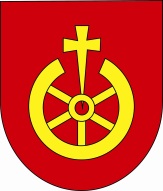 Zawartość opracowania:ROZDZIAŁ I			INSTRUKCJA DLA WYKONAWCÓWROZDZIAŁ II			FORMULARZ OFERTY WRAZ Z ZAŁĄCZNIKAMIROZDZIAŁ III			OPIS PRZEDMIOTU ZAMÓWIENIAROZDZIAŁ IV			PROJEKT UMOWY W SPRAWIE ZAMÓWIENIA PUBLICZNEGOInformacje ogólneNa specyfikację istotnych warunków zamówienia składa się:Rozdział I			Instrukcja dla wykonawców	(IDW)Rozdział II			Formularz oferty wraz z załącznikami:Załącznik nr 1	oświadczenieZałącznik nr 2	oświadczenieZałącznik nr 3	oświadczenie	Załącznik nr 4	Informacja o przynależności lub braku przynależności do grupy kapitałowej (Uwaga: załącznik składany w terminie 3 dni od dnia zamieszczenia na stronie internetowej zamawiającego informacji, o której mowa w art. 86 ust. 5 ustawy pzp) Załącznik nr 5           Harmonogram spłat kredytuRozdział III	Opis przedmiotu zamówienia Rozdział IV	Istotne dla stron postanowienia, które zostaną wprowadzone do treści zawieranej umowyRozdział V                Załączniki                                                ROZDZIAŁ IINSTRUKCJA DLA WYKONAWCÓW (IDW)ZAMAWIAJĄCY:Gmina Szczaniec Adres: ul. Herbowa 3066-225 SzczaniecTelefon: (68) 3410700, Telefaks: (68) 3410379Adres e-mail: ug@szczaniec.plWitryna WWW: www.bip.szczaniec.plGodziny urzędowania :Poniedziałek-  7:00 -16:00Wtorek- Czwartek 7: 00-15:00 Piątek 7:00-14:00zaprasza do złożenia ofert w postępowaniu o udzielenie zamówienia publicznego na wykonanie przedmiotu zamówienia:„Udzielenie i obsługa kredytu długoterminowego w wysokości 2.000.000,00 zł”TRYB POSTĘPOWANIAPostępowanie o udzielenie zamówienia prowadzone jest na podstawie ustawy z dnia 29 stycznia 2004 r. Prawo zamówień publicznych (t. j. Dz. U. z 2017 r. poz. 1579 ze zm.), zwanej dalej ustawą pzp,  w trybie przetargu nieograniczonego, o wartości zamówienia nie przekraczającej kwoty określone w przepisach wydanych na podstawie art. 11 ust. 8 w/w ustawy.PRZEDMIOT ZAMÓWIENIAPrzedmiotem zamówienia jest udzielenie kredytu długoterminowego w wysokości 2.000.000,00 zł (słownie: dwa miliony zł ) z przeznaczeniem na finansowanie planowanego deficytu budżetu jednostki terytorialnego, w związku z realizacją zadań majątkowych,Kredyt udzielony i spłacony będzie w złotych polskich, w ratach wg załącznika nr 5 przy   zmiennym oprocentowaniu WIBOR 3M + zaproponowana w ofercie marżaWcześniejsza spłata kredytu nie spowoduje dodatkowych obciążeń dla kredytobiorcyKredyt będzie zaciągnięty wg potrzeb Kredytobiorcy.Nomenklatura Wspólny Słownik Zamówień CPV: 66113000 Szczegółowy zakres rzeczowy przedmiotu zamówienia określony została w rozdziale III SIWZ „opis przedmiotu zamówienia”Zamawiający nie dopuszcza możliwości złożenia przez wykonawcę oferty częściowej, Wykonawca złoży tylko jedną ofertę, zawierającą jedną jednoznacznie opisaną propozycję. Złożenie większej liczby ofert lub złożenie oferty zawierającej propozycje alternatywne spowoduje odrzucenie wszystkich ofert złożonych przez wykonawcę.WARUNKI UDZIAŁU W POSTĘPOWANIU, KTÓRYCH SPEŁNIANIE WYMAGANE JEST OD WYKONAWCÓW:O udzielenie zamówienia mogą ubiegać się wykonawcy, którzy nie podlegają wykluczeniu oraz spełniają określone przez zamawiającego warunki udziału w postępowaniu, dotyczące: kompetencji lub uprawnienia do prowadzenia określonej działalności zawodowej: nie dotyczy sytuacji ekonomicznej lub finansowej: nie dotyczyzdolności technicznej lub zawodowej: nie dotyczyPRZESŁANKI WYKLUCZENIA WYKONAWCÓW:z postępowania o udzielenie zamówienia wyklucza się Wykonawcę, w stosunku do którego zachodzi którakolwiek z okoliczności, o których mowa w art. 24 ust. 1 pkt 12-23 ustawy pzp, tj.:pkt 12): wykonawcę, który nie wykazał spełniania warunków udziału w postępowaniu lub nie wykazał braku podstaw wykluczenia; pkt 13): wykonawcę będącego osobą fizyczną, którego prawomocnie skazano za przestępstwo: o którym mowa w art. 165a, art. 181–188, art. 189a, art. 218–221, art. 228–230a, art. 250a, art. 258 lub art. 270–309 ustawy z dnia 6 czerwca 1997 r. – Kodeks karny (Dz. U. poz. z 2017r., poz. 2204 z późn. zm.) lub art. 46 lub art. 48 ustawy z dnia 25 czerwca 2010 r. o sporcie (t.j. Dz. U. z 2017r. poz. 1463), o charakterze terrorystycznym, o którym mowa w art. 115 § 20 ustawy z dnia 6 czerwca 1997 r. – Kodeks karny, skarbowe, o którym mowa w art. 9 lub art. 10 ustawy z dnia 15 czerwca 2012 r. o skutkach powierzania wykonywania pracy cudzoziemcom przebywającym wbrew przepisom na terytorium Rzeczypospolitej Polskiej (Dz. U. z 2012r. poz. 769); pkt 14): wykonawcę, jeżeli urzędującego członka jego organu zarządzającego lub nadzorczego, wspólnika spółki w spółce jawnej lub partnerskiej albo komplementariusza w spółce komandytowej lub komandytowo-akcyjnej lub prokurenta prawomocnie skazano za przestępstwo, o którym mowa w pkt 13 j/w; pkt 15): wykonawcę, wobec którego wydano prawomocny wyrok sądu lub ostateczną decyzję administracyjną o zaleganiu z uiszczeniem podatków, opłat lub składek na ubezpieczenia społeczne lub zdrowotne, chyba że wykonawca dokonał płatności należnych podatków, opłat lub składek na ubezpieczenia społeczne lub zdrowotne wraz z odsetkami lub grzywnami lub zawarł wiążące porozumienie w sprawie spłaty tych należności; pkt 16): wykonawcę, który w wyniku zamierzonego działania lub rażącego niedbalstwa wprowadził zamawiającego w błąd przy przedstawieniu informacji, że nie podlega wykluczeniu, spełnia warunki udziału w postępowaniu lub obiektywne i niedyskryminacyjne kryteria, zwane dalej „kryteriami selekcji”, lub który zataił te informacje lub nie jest w stanie przedstawić wymaganych dokumentów; pkt 17): wykonawcę, który w wyniku lekkomyślności lub niedbalstwa przedstawił informacje wprowadzające w błąd zamawiającego, mogące mieć istotny wpływ na decyzje podejmowane przez zamawiającego w postępowaniu o udzielenie zamówienia; pkt 18): wykonawcę, który bezprawnie wpływał lub próbował wpłynąć na czynności zamawiającego lub pozyskać informacje poufne, mogące dać mu przewagę w postępowaniu o udzielenie zamówienia; pkt 19): wykonawcę, który brał udział w przygotowaniu postępowania o udzielenie zamówienia lub którego pracownik, a także osoba wykonująca pracę na podstawie umowy zlecenia, o dzieło, agencyjnej lub innej umowy o świadczenie usług, brał udział w przygotowaniu takiego postępowania, chyba że spowodowane tym zakłócenie konkurencji może być wyeliminowane w inny sposób niż przez wykluczenie wykonawcy z udziału w postępowaniu; pkt 20): wykonawcę, który z innymi wykonawcami zawarł porozumienie mające na celu zakłócenie konkurencji między wykonawcami w postępowaniu o udzielenie zamówienia, co zamawiający jest w stanie wykazać za pomocą stosownych środków dowodowych; pkt 21): wykonawcę będącego podmiotem zbiorowym, wobec którego sąd orzekł zakaz ubiegania się o zamówienia publiczne na podstawie ustawy z dnia 28 października 2002 r. o odpowiedzialności podmiotów zbiorowych za czyny zabronione pod groźbą kary (Dz. U. z 2016 r. poz. 1541); pkt 22): wykonawcę, wobec którego orzeczono tytułem środka zapobiegawczego zakaz ubiegania się o zamówienia publiczne; pkt 23): wykonawców, którzy należąc do tej samej grupy kapitałowej, w rozumieniu ustawy z dnia 16 lutego 2007 r. o ochronie konkurencji i konsumentów (t.j. Dz. U. z 2017 r. poz. 229), złożyli odrębne oferty, oferty częściowe, chyba że wykażą, że istniejące między nimi powiązania nie prowadzą do zakłócenia konkurencji w postępowaniu o udzielenie zamówienia.wykluczenia wykonawcy na podstawie art. 24 ust. 5 ustawy pzp: Zamawiający wykluczy wykonawcę w okolicznościach, o których mowa w art. 24 ust. 5 pkt 1 i 8 ustawy pzp, tj. wykonawcę:-  pkt 1): w stosunku do którego otwarto likwidację, w zatwierdzonym przez sąd układzie w postępowaniu restrukturyzacyjnym jest przewidziane zaspokojenie wierzycieli przez likwidację jego majątku lub sąd zarządził likwidację jego majątku w trybie art. 332 ust. 1 ustawy z dnia 15 maja 2015r. – Prawo restrukturyzacyjne (Dz. U. poz. 2017r. poz. 1508) lub którego upadłość ogłoszono, z wyjątkiem wykonawcy, który po ogłoszeniu upadłości zawarł układ zatwierdzony prawomocnym postanowieniem sądu, jeżeli układ nie przewiduje zaspokojenia wierzycieli przez likwidację majątku upadłego, chyba że sąd zarządził likwidację jego majątku w trybie art. 366 ust. 1 ustawy z dnia 28 lutego 2003r. – Prawo upadłościowe (t.j. Dz. U. z 2017r. poz. 2344).- pkt 8): który naruszył obowiązki dotyczące płatności podatków, opłat lub składek na ubezpieczenia społeczne lub zdrowotne, co zamawiający jest w stanie wykazać za pomocą stosownych środków dowodowych, z wyjątkiem przypadku, o którym mowa w ust. 1 pkt 15 artykułu 24 ustawy pzp, chyba że wykonawca dokonał płatności należnych podatków, opłat lub składek na ubezpieczenia społeczne lub zdrowotne wraz z odsetkami lub grzywnami lub zawarł wiążące porozumienie w sprawie spłaty tych należności.Wykluczenie wykonawcy następuje w przypadkach, o których mowa w art. 24 ust. 7 ustawy pzp.Wykonawca, który podlega wykluczeniu na podstawie art. 24 ust. 1 pkt 13 i 14 oraz 16-20 lub ust. 5 pkt. 1 i 8 ustawy pzp, może przedstawić dowody na to, że podjęte przez niego środki są wystarczające do wykazania jego rzetelności, w szczególności udowodnić naprawienie szkody wyrządzonej przestępstwem lub przestępstwem skarbowym, zadośćuczynienie pieniężne za doznaną krzywdę lub naprawienie szkody, wyczerpujące wyjaśnienie stanu faktycznego oraz współpracę z organami ścigania oraz podjęcie konkretnych środków technicznych, organizacyjnych i kadrowych, które są odpowiednie dla zapobiegania dalszym przestępstwom lub przestępstwom skarbowym lub nieprawidłowemu postępowaniu wykonawcy. Regulacji, o której mowa w zdaniu pierwszym nie stosuje się, jeżeli wobec wykonawcy, będącego podmiotem zbiorowym, orzeczono prawomocnym wyrokiem sądu zakaz ubiegania się o udzielenie zamówienia oraz nie upłynął określony w tym wyroku okres obowiązywania tego zakazu.Wykonawca nie podlega wykluczeniu, jeżeli Zamawiający, uwzględniając wagę i szczególne okoliczności czynu Wykonawcy, uzna za wystarczające dowody przedstawione na podstawie pkt. 2 lit. d) niniejszego ustępu.Zamawiający może wykluczyć wykonawcę na każdym etapie postępowania o udzielenie zamówienia, uwzględniając przesłanki, o których mowa wyżej. Ofertę wykonawcy wykluczonego uznaje się za odrzuconą.OŚWIADCZENIA I DOKUMENTY, JAKIE ZOBOWIĄZANI SĄ DOSTARCZYĆ WYKONAWCY W CELU WYKAZANIA BRAKU PODSTAW WYKLUCZENIA ORAZ POTWIERDZENIA SPEŁNIENIA WARUNKÓW UDZIAŁU W POSTĘPOWANIU:Do oferty Wykonawca zobowiązany jest dołączyć aktualne na dzień składania ofert oświadczenie stanowiące wstępne potwierdzenie, że Wykonawca nie podlega wykluczeniu z postępowania, Oświadczenie, o którym mowa w ust. 6 pkt. 1 IDW wykonawca zobowiązany jest złożyć               wg  wzoru  stanowiącego załącznik nr 1 do SIWZ.W przypadku wspólnego ubiegania się o zamówienie przez wykonawców, o którym mowa w pkt 2 niniejszego ustępu składa każdy z wykonawców wspólnie ubiegających się o zamówienie. Dokumenty te potwierdzają spełnianie warunków udziału w postępowaniu oraz brak podstaw do wykluczenia w zakresie, w którym każdy z wykonawców wykazuje spełnianie warunków udziału w postępowaniu oraz brak podstaw wykluczenia.Wykonawca, w terminie 3 dni od dnia zamieszczenia na stronie internetowej zamawiającego informacji, o której mowa w art. 86 ust. 5 ustawy pzp, przekazuje zamawiającemu oświadczenie o przynależności lub braku przynależności do tej samej grupy kapitałowej, o której mowa w art. 24 ust. 1 pkt 23 ustawy Pzp. Wraz ze złożeniem oświadczenia, wykonawca może przedstawić dowody, że powiązania z innym wykonawcą, nie prowadzą do zakłócenia konkurencji w postępowaniu o udzielenie zamówienia.Zamawiający przed udzieleniem zamówienia, wezwie wykonawcę, którego oferta została oceniona najwyżej, do złożenia w wyznaczonym, nie krótszym niż 10 dni, terminie aktualnych na dzień złożenia oświadczeń lub dokumentów, potwierdzających okoliczności, o których mowa w art. 25 ust. 1 ustawy pzp.Jeżeli jest to niezbędne do zapewnienia odpowiedniego przebiegu postępowania o udzielenie zamówienia, Zamawiający może na każdym etapie postępowania wezwać Wykonawców do złożenia wszystkich lub niektórych oświadczeń lub dokumentów potwierdzających, że nie podlegają wykluczeniu, a jeżeli zachodzą uzasadnione podstawy do uznania, że złożone uprzednio oświadczenia lub dokumenty nie są już aktualne, do złożenia aktualnych oświadczeń lub dokumentów.Zamawiający, zgodnie z art. 24 aa ustawy pzp, przewiduje możliwość w pierwszej kolejności dokonania oceny ofert, a następnie zbadania czy wykonawca, którego oferta została oceniona jako najkorzystniejsza nie podlega wykluczeniu.Na wezwanie, o którym mowa w pkt. 5 niniejszego ustępu, wykonawca zobowiązany jest do złożenia następujących dokumentów:w celu potwierdzenia spełnienia przez wykonawcę warunków udziału w postępowaniu, dotyczących kompetencji lub uprawnień do prowadzenia określonej działalności zawodowej: nie dotyczyw celu potwierdzenia spełnienia przez wykonawcę warunków udziału w postępowaniu, dotyczących sytuacji ekonomicznej lub finansowej: nie dotyczyw celu potwierdzenia spełnienia przez wykonawcę warunków udziału w postępowaniu, dotyczących zdolności technicznej lub zawodowej: nie dotyczyw celu potwierdzenia braku podstaw wykluczenia wykonawcy z udziału w postępowaniu:informacji z Krajowego Rejestru Karnego w zakresie określonym w art. 24 ust. 1 pkt 13, 14 i 21 ustawy pzp, wystawionej nie wcześniej niż 6 miesięcy przed upływem terminu składania ofert;zaświadczenia właściwego naczelnika urzędu skarbowego potwierdzającego, że wykonawca nie zalega z opłacaniem podatków, wystawionego nie wcześniej niż 3 miesiące przed upływem terminu składania ofert, lub innego dokumentu potwierdzającego, że wykonawca zawarł porozumienie z właściwym organem podatkowym w sprawie spłat tych należności wraz z ewentualnymi odsetkami lub grzywnami, w szczególności uzyskał przewidziane prawem zwolnienie, odroczenie lub rozłożenie na raty zaległych płatności lub wstrzymanie w całości wykonania decyzji właściwego organu;zaświadczenia właściwej terenowej jednostki organizacyjnej Zakładu Ubezpieczeń Społecznych lub Kasy Rolniczego Ubezpieczenia Społecznego albo innego dokumentu potwierdzającego, że wykonawca nie zalega z opłacaniem składek na ubezpieczenia społeczne lub zdrowotne, wystawionego nie wcześniej niż 3 miesiące przed upływem terminu składania ofert, lub innego dokumentu potwierdzającego, że wykonawca zawarł porozumienie z właściwym organem w sprawie spłat tych należności wraz z ewentualnymi odsetkami lub grzywnami, w szczególności uzyskał przewidziane prawem zwolnienie, odroczenie lub rozłożenie na raty zaległych płatności lub wstrzymanie w całości wykonania decyzji właściwego organu;odpisu z właściwego rejestru lub z centralnej ewidencji i informacji o działalności gospodarczej, jeżeli odrębne przepisy wymagają wpisu do rejestru lub ewidencji, w celu potwierdzenia braku podstaw wykluczenia na podstawie art. 24 ust. 5 pkt 1 ustawy;oświadczenia wykonawcy o braku wydania wobec niego prawomocnego wyroku sądu lub ostatecznej decyzji administracyjnej o zaleganiu z uiszczaniem podatków, opłat lub składek na ubezpieczenia społeczne lub zdrowotne albo – w przypadku wydania takiego wyroku lub decyzji – dokumentów potwierdzających dokonanie płatności tych należności wraz z ewentualnymi odsetkami lub grzywnami lub zawarcie wiążącego porozumienia w sprawie spłat tych należności, wg załącznika nr 2 do oferty;oświadczenia wykonawcy o braku orzeczenia wobec niego tytułem środka zapobiegawczego zakazu ubiegania się o zamówienia publiczne, wg załącznika nr 3 do oferty;oświadczenia wykonawcy o niezaleganiu z opłacaniem podatków i opłat lokalnych, o których mowa w ustawie z dnia 12 stycznia 1991 r. o podatkach i opłatach lokalnych (t.j. Dz. U. z 2017 r. poz. 1785), wg załącznika nr 4 do oferty;W przypadku wspólnego ubiegania się o zamówienie przez Wykonawców są oni zobowiązani na wezwanie zamawiającego złożyć dokumenty i oświadczenia o których mowa w ust. 6 pkt 8 IDW.Jeżeli wykonawca ma siedzibę lub miejsce zamieszkania poza terytorium Rzeczypospolitej Polskiej, zamiast dokumentów, o których mowa:a) w pkt. 8 lit. d) tiret pierwszy niniejszego ustępu: składa informację z odpowiedniego rejestru albo, w przypadku braku takiego rejestru, inny równoważny dokument wydany przez właściwy organ sądowy lub administracyjny kraju, w którym Wykonawca ma siedzibę lubmiejsce zamieszkania lub miejsce zamieszkania ma osoba, której dotyczy informacja albo dokument, w zakresie określonym w art. 24 ust. 1 pkt 13,14 i 21 ustawy pzp,b)  w pkt. 8 lit. d) tiret drugi, trzeci i czwarty niniejszego ustępu: składa dokument lub dokumenty wystawione w kraju, w którym wykonawca ma siedzibę lub miejsce zamieszkania, potwierdzające odpowiednio, że:- nie zalega z opłacaniem podatków, opłat, składek na ubezpieczenie społeczne lub zdrowotne albo że zawarł porozumienie z właściwym organem w sprawie spłat tych należności wraz z ewentualnymi odsetkami lub grzywnami, w szczególności uzyskał przewidziane prawem zwolnienie, odroczenie lub rozłożenia na raty zaległych płatności lub wstrzymanie w całości wykonania decyzji właściwego organu,- nie otwarto jego likwidacji ani nie ogłoszono upadłości.Dokumenty, o których mowa w pkt. 10 lit. a) i pkt. 10 lit. b) tiret drugi niniejszego ustępu, powinny być wystawione nie wcześniej niż 6 m-cy przed upływem terminu składania ofert. Dokument, o którym mowa w pkt. 10 lit. b) tiret pierwszy niniejszego ustępu, powinien być wystawiony nie wcześniej niż 3 miesiące przed upływem tego terminu.Jeżeli w kraju, w którym wykonawca ma siedzibę lub miejsce zamieszkania lub miejsce zamieszkania ma osoba, której dokument dotyczy, nie wydaje się dokumentów, o których mowa w pkt.10 niniejszego ustępu, zastępuje się je dokumentem zawierającym odpowiednio oświadczenie Wykonawcy, ze wskazaniem osoby albo osób uprawnionych do jego reprezentacji, lub oświadczenie osoby, której dokument miał dotyczyć, złożone przed notariuszem lub przed organem sądowym albo administracyjnym albo organem samorządu zawodowego lub gospodarczego właściwym ze względu na siedzibę lub miejsce zamieszkania Wykonawcy lub miejsce zamieszkania tej osoby. Zapisy pkt. 11 niniejszego ustępu stosuje się.Wykonawca mający siedzibę na terytorium Rzeczypospolitej Polskiej, w odniesieniu do osoby mającej miejsce zamieszkania poza terytorium Rzeczypospolitej Polskiej, której dotyczy dokument wskazany w pkt. 8 lit. d) tiret pierwszy niniejszego ustępu, składa dokument, o którym mowa w pkt. 10 lit. a) niniejszego ustępu, w zakresie określonym w art. 24 ust. 1  pkt. 14 i 21 ustawy pzp. Jeżeli w kraju, w którym miejsce zamieszkania ma osoba, której dokument miał dotyczyć, nie wydaje się takich dokumentów, zastępuje się go dokumentem zawierającym  oświadczenie tej osoby złożonym przed notariuszem lub przed organem sądowym, administracyjnym albo organem samorządu zawodowego lub gospodarczego właściwym ze względu na miejsce zamieszkania tej osoby. Zapis pkt. 11 zdanie pierwsze niniejszego ustępu stosuje się.W przypadku wątpliwości co do treści dokumentu złożonego przez Wykonawcę, Zamawiający może zwrócić się do właściwych organów kraju, w którym miejsce zamieszkania ma osoba, której dokument dotyczy, o udzielenie niezbędnych informacji dotyczących tego dokumentu.Wykonawca nie jest obowiązany do złożenia oświadczeń lub dokumentów potwierdzających okoliczności, o których mowa w art. 25 ust. 1 pkt 1 i 3 ustawy pzp, jeżeli zamawiający posiada oświadczenia lub dokumenty dotyczące tego wykonawcy lub może je uzyskać za pomocą bezpłatnych i ogólnodostępnych baz danych, w szczególności rejestrów publicznych w rozumieniu ustawy z dnia 17 lutego 2005 r. o informatyzacji działalności podmiotów realizujących zadania publiczne (t.j. Dz. U. z 2017r. poz. 570).INFORMACJA DLA WYKONAWCÓW WSPÓLNIE UBIEGAJĄCYCH SIĘ O UDZIELENIE ZAMÓWIENIA (SPÓŁKI CYWILNE/KONSORCJA):W przypadku Wykonawców wspólnie ubiegających się o udzielenie zamówienia, żaden z nich nie może podlegać wykluczeniu z powodu niespełniania warunków, o których mowa w art. 24 ust.1 i ust. 5 pkt 1 i 8 ustawy pzp. W przypadku wspólnego ubiegania się o zamówienie przez Wykonawców oświadczenie o przynależności lub braku przynależności do tej samej grupy kapitałowej, o którym mowa w ust. 6 pkt. 4 IDW składa każdy z wykonawców.Oferta musi być podpisana w taki sposób, by prawnie zobowiązywała wszystkich wykonawców występujących wspólnie.Wykonawcy ustanawiają pełnomocnika do reprezentowania ich w postępowaniu o udzielenie zamówienia albo reprezentowania ich w postępowaniu o udzielenie zamówienia i zawarcia umowy w sprawie zamówienia publicznego. Umocowanie musi wynikać z treści pełnomocnictwa.Uwaga !Pełnomocnictwo powinno być złożone w formie oryginału lub kopii poświadczonej notarialnie, a jego treść powinna dokładnie określać zakres umocowania.Wszelka korespondencja dokonywana będzie wyłącznie z pełnomocnikiem.Wypełniając formularz ofertowy, jak również inne dokumenty powołujące się na wykonawcę: w miejscu np.: „oznaczenie wykonawcy” należy wpisać dane dotyczące wszystkich podmiotów występujących wspólnie, a nie tylko pełnomocnika.Wykonawcy występujący wspólnie, których oferta została wybrana, zobowiązani są przed zawarciem umowy do przedstawienia zamawiającemu umowy regulującej ich współpracę.PODWYKONAWCY:1)	Wykonawca może powierzyć wykonanie części zamówienia podwykonawcom.2)	Zamawiający nie zastrzega obowiązku osobistego wykonania przez wykonawcę kluczowych części zamówienia.3)	W pkt. 6 formularza oferty wykonawca zobowiązany jest oświadczyć (dokonując odpowiedniego skreślenia) czy przedmiot zamówienia zamierza zrealizować sam, czy też zamierza powierzyć wykonanie części zamówienia podwykonawcom, wskazując jednocześnie zakres (część) zamówienia, którego wykonanie zamierza powierzyć podwykonawcom oraz o ile jest to wiadome, podać firmy podwykonawców. W przypadku braku informacji w przedmiotowym zakresie, zamawiający uzna, że wykonawca będzie realizował zamówienie osobiście (siłami własnymi) bez udziału podwykonawców.INFORMACJA O SPOSOBIE POROZUMIEWANIA SIĘ ZAMAWIAJĄCEGO Z WYKONAWCAMI ORAZ PRZEKAZYWANIA OŚWIADCZEŃ LUB DOKUMENTÓW: Postępowanie prowadzone jest w języku polskim.W postępowaniu komunikacja między zamawiającym a wykonawcami odbywa się za pośrednictwem operatora pocztowego w rozumieniu ustawy z dnia 23 listopada 2012r. – Prawo pocztowe (t.j. Dz. U. z 2017r. poz. 1481 z późn. zm.), osobiście, za pośrednictwem posłańca, faxu lub przy użyciu środków komunikacji elektronicznej w rozumieniu ustawy z dnia 18 lipca 2002r. o świadczeniu usług drogą elektroniczną (Dz. U. z 2017r. poz. 1219), z uwzględnieniem wymogów dotyczących form składanych dokumentów, określonych w niniejszej SIWZ.Zamawiający wyznacza do kontaktowania się z wykonawcami:    -Panią Elżbietę Baranowską odnośnie przedmiotu zamówienia tel. 68/3410708, fax 68/3410379, e-mail:e.baranowska@szczaniec.pl, - Pana Józefa Chłopowca odnośnie przeprowadzenia procedury przetargowej tel. 68/3410703, fax 68/3410379, e-mail:j.chlopowiec@szczaniec.pl, Adres zamawiającego: Urząd Gminy Szczaniec ul. Herbowa 30, 66-225 Szczaniec ,strona internetowa: www.bip.szczaniec.pl. Jeżeli zamawiający lub wykonawca przekazują oświadczenia, wnioski, zawiadomienia oraz informacje za pośrednictwem faksu lub przy użyciu środków komunikacji elektronicznej w rozumieniu ustawy z dnia 18 lipca 2002r. o świadczeniu usług drogą elektroniczną, każda ze stron na żądanie drugiej strony niezwłocznie potwierdza fakt ich otrzymania.Ofertę składa się pod rygorem nieważności w formie pisemnej.Oświadczenia, o których mowa w rozporządzeniu Ministra Rozwoju z dnia 26.07.2016r. w sprawie rodzajów dokumentów, jakich może żądać zamawiający od wykonawcy w postępowaniu o udzielenie zamówienia, zwanym dalej „rozporządzeniem”, dotyczące wykonawcy i innych podmiotów, na których zdolnościach lub sytuacji polega wykonawca na zasadach określonych w art. 22a ustawy pzp oraz dotyczące podwykonawców składane są w oryginale.Dokumenty, o których mowa w rozporządzeniu, inne niż oświadczenia, o których mowa powyżej, składane są w oryginale lub kopii poświadczonej za zgodność z oryginałem.Poświadczenia za zgodność z oryginałem dokonuje odpowiednio wykonawca, podmiot, na którego zdolnościach lub sytuacji polega wykonawca, wykonawcy wspólnie ubiegający się o udzielenie zamówienia publicznego albo podwykonawca, w zakresie dokumentów, które każdego z nich dotyczą.Zamawiający może żądać przedstawienia oryginału lub notarialnie poświadczonej kopii dokumentów, o których mowa w rozporządzeniu, innych niż oświadczenia, wyłącznie wtedy, gdy złożona kopia dokumentu jest nieczytelna lub budzi wątpliwości co do jej prawdziwości.Dokumenty sporządzone w języku obcym są składane wraz z tłumaczeniem na język polski.TERMIN REALIZACJI ZAMÓWIENIA:Uruchomienie kredytu – 2018 r. Spłata ostatniej raty zobowiązania wobec banku – 30 grudnia 2028 r.  OPIS SPOSOBU OBLICZENIA CENY:Cena oferty, będąca  kosztem udzielonego kredytu, winna być sumą wszelkich składników, będących całkowitym wynagrodzeniem wykonawcy tj. oprocentowanie (zmienna stawka WIBOR 3M+ stała marża). Zamawiający nie dopuszcza obciążenia kredytu prowizją.Wykonawca podaje cenę oferty w pkt. 1 formularza oferty – rozdział II SIWZ. Cena musi być podana w PLN cyfrowo i słownie. Cena winna być zaokrąglona do dwóch miejsc po przecinku. Cena może być tylko jedna, nie dopuszcza się wariantowości ofert. W pkt. 1 formularza oferty należy podać dodatkowo marżę banku jako stałą wartość w okresie spłaty kredytu. Cena oferty  „C” stanowi jedno z kryteriów oceny ofert. Do porównania ofert i ich oceny, cenę oferty należy obliczyć w następujący sposób:C=∑Kogdzie:C – cena oferty∑Ko – suma rat odsetkowych z kolumny D (wiersz 141 wg zał. Nr 5 do oferty)Wykonawca obliczy wartość należnych kwot odsetek (Ko) w poszczególnych pozycjach  (kolumna D)  harmonogramu spłat kredytu( załącznik nr 5  do oferty) wg poniższego wzoru                                                        (WIBOR 1,71% + mk) x k x t                                    Ko= ---------------------------------------------------                                                                    365/366 dnigdzie:Ko – kwota odsetek będąca wielkością raty odsetkowej na koniec każdego miesiącamk – oferowana marża procentowa niezmienna w okresie kredytowaniak – kapitał pozostający do spłaty zgodnie z kolumną E ( zał. Nr 5 do oferty), przy czym Zamawiający w poszczególnych wierszach kolumny E podał kwotę kapitału pozostałego do spłaty w wysokości uwzględniającej spłatę raty kapitałowej w danym kwartale, w związku z powyższym wykonawca obliczając kwotę odsetek w poszczególnych pozycjach winien jest się odnieść do kwoty kapitału pozostałego do spłaty przed zapłatą raty kapitału w danym kwartale.t – liczba dni w miesiącu (kolumna B  zał. Nr 5 do oferty)przy założeniu:- oprocentowanie kredytu winno być wyliczone według określonej przez Zamawiającego średniej stawki WIBOR 3M na dzień 6.09.2018.r.,  tj.  1,71%.- całkowite wykorzystanie kredytu tj. 2.000.000 PLN w  dniu 1 października  2018r.- oprocentowanie kredytu przyjmując stałą marżę banku,- dla obliczenia odsetek przyjmuje się rzeczywistą liczbę dni w miesiącu, oraz założenie, że rok liczy 365 dni, ilość dni w roku przestępnym 366.- do obliczenia Wykonawca przyjmuje spłatę wykorzystanego kredytu oraz płatność odsetek w ratach kwartalnych (z uwzględnieniem okresu karencji w spłacie kapitału).WYMAGANIA DOTYCZĄCE WADIUM:Wykonawca zapewni jako część swojej oferty wadium w wysokości: 5.000,00 PLN (słownie złotych: pięć tysięcy 00/100).Wadium musi być wniesione przed upływem terminu składania ofert w jednej lub kilku następujących formach, w zależności od wyboru Wykonawcy:pieniądzu,poręczeniach bankowych lub poręczeniach spółdzielczej kasy oszczędnościowo - kredytowej, z tym że poręczenie kasy jest zawsze poręczeniem pieniężnym, gwarancjach bankowych,gwarancjach ubezpieczeniowych,poręczeniach udzielanych przez podmioty, o których mowa w art. 6 b ust. 5 pkt. 2) ustawy z dnia 9 listopada 2000 r. o utworzeniu Polskiej Agencji Rozwoju Przedsiębiorczości (Dz. U. z 2018 r. poz. 110).Zamawiający dokona zwrotu wniesionego wadium zgodnie z przepisami art. 46 ust. 1 - 4 ustawy pzp. Wykonawca traci wadium na rzecz zamawiającego w przypadkach określonych 
w art. 46 ust. 4a i 5 ustawy pzp.Zamawiający żąda ponownego wniesienia wadium zgodnie z przepisami art. 46 ust. 3 ustawy pzp.Wadium w formie pieniężnej należy przelać na konto zamawiającego:    : nr konta - 82 8367 0000 0062 3283 2006 0112 prowadzone prze Gospodarczy Bank Spółdzielczy Międzyrzecz dopiskiem „Wadium na  „Udzielenie kredytu długoterminowego w wysokości 2.000.000,00 zł”Kopię przelewu należy załączyć do oferty. Za termin wniesienia wadium w formie pieniężnej przyjmuje się termin wpływu pieniędzy na konto zamawiającego, z uwzględnieniem terminu składania ofert.W przypadku wniesienia wadium w formie innej niż w pieniądzu, oryginał dokumentu stanowiącego akceptowalną formę wadium należy złożyć w siedzibie zamawiającego -Urząd Gminy Szczaniec –Biuro Podawcze przed terminem przewidzianym do składania ofert.Wadium wnoszone w formie poręczeń lub gwarancji musi obejmować cały okres związania ofertą.Nie zabezpieczenie oferty akceptowalną formą wadium spowoduje odrzucenie oferty.SPOSÓB UDZIELANIA WYJAŚNIEŃ DOTYCZĄCYCH SPECYFIKACJI ISTOTNYCH WARUNKÓW ZAMÓWIENIA:Zamawiający nie zamierza zwoływać zebrania wykonawców.Zamawiający jest zobowiązany niezwłocznie udzielić wykonawcy wyjaśnień dotyczących treści specyfikacji istotnych warunków zamówienia, jednak nie później niż na 6 dni przed upływem terminu składania ofert pod warunkiem, że wniosek wykonawcy o wyjaśnienie treści specyfikacji istotnych warunków zamówienia wpłynął do zamawiającego nie później niż do końca dnia w którym upływa połowa wyznaczonego terminu składania ofert.Zamawiający dopuszcza składanie próśb o wyjaśnienie treści specyfikacji istotnych warunków zamówienia pisemnie na adres zamawiającego podany w ust. 15 pkt.1) IDW, drogą elektroniczną na adres e-mail: j.chlopowiec@szczaniec.pl faksem na numer (68) 3410379.Treść zapytań wraz z wyjaśnieniami zostanie zamieszczona na stronie internetowej zamawiającego. Zamawiający prześle jednocześnie treść zapytań wraz z wyjaśnieniami wszystkim wykonawcom, którym przekazał niniejszą specyfikację istotnych warunków zamówienia bez ujawniania źródła zapytania.OPIS SPOSOBU PRZYGOTOWANIA OFERTY:Oferta, jak również wszystkie oświadczenia i załączniki do oferty, winny być pod rygorem nieważności złożone w formie pisemnej. Zamawiający nie wyraża zgody na składanie ofert w postaci elektronicznej.Ofertę stanowi wypełniony Formularz ofertowy oraz niżej wymienione wypełnione dokumenty:Oświadczenie o spełnieniu warunków udziału w postępowaniu oraz braku podstaw do wykluczenia. Pełnomocnictwo do reprezentowania wszystkich wykonawców wspólnie ubiegających się o udzielenie zamówienia, ewentualnie umowa o współdziałaniu, z której będzie wynikać przedmiotowe pełnomocnictwo – jeśli dotyczy.Dokumenty, z których wynika prawo do podpisania oferty względnie do podpisania innych dokumentów składanych wraz z ofertą, chyba że zamawiający może je uzyskać w szczególności za pomocą bezpłatnych i ogólnodostępnych baz danych, w szczególności rejestrów publicznych w rozumieniu ustawy z dnia 17 lutego 2005r. o informatyzacji działalności podmiotów realizujących zadania publiczne (t.j. Dz. U. z 2017 poz. 570), a wykonawca wskazał to wraz ze złożeniem oferty. O ile prawo do ich podpisania nie wynika z dokumentów złożonych wraz z ofertą.Haromonogram spłaty kredytu, wg załącznika nr 5.Oferta składana przez wykonawcę powinna być sporządzona na formularzu oferty zamieszczonym w Rozdziale II niniejszej specyfikacji istotnych warunków zamówienia. Wszystkie strony oferty powinny być spięte (zszyte) w sposób zapobiegający możliwości dekompletacji zawartości oferty. Każda strona oferty powinna być opatrzona kolejnym numerem, w prawym górnym rogu strony. Wszelkie dokumenty stanowiące ofertę muszą być podpisane przez osobę upoważnioną i opieczętowane pieczątką firmową. Poprawki lub zmiany w tekście oferty muszą być datowane i własnoręcznie parafowane przez osobę podpisującą ofertę. Oferta musi być podpisana przez osobę upoważnioną do reprezentowania wykonawcy, zgodnie z formą reprezentacji określoną w rejestrze handlowym lub innym dokumencie właściwym dla formy organizacyjnej firmy wykonawcy. Formularz oferty wraz ze stanowiącymi jego integralną część załącznikami zostaną wypełnione przez wykonawcę ściśle według postanowień niniejszej Instrukcji, bez dokonywania w nich zmian przez wykonawcę. Zamawiający nie dopuszcza możliwości złożenia przez wykonawcę oferty wariantowej.Zamawiający nie przewiduje zawarcia umowy ramowej.Zamawiający nie przewiduje udzielenia zamówień uzupełniających, o których mowa w art. 67 ust 1 pkt. 6 ustawy Prawo zamówień publicznych.Zamawiający nie przewiduje przeprowadzenia aukcji elektronicznej.Wykonawca występujący wspólnie z innym wykonawcą, nie może składać oferty jako samodzielny wykonawca lub występować wspólnie z jakimkolwiek innym wykonawcą w tym samym postępowaniu.Oferta powinna być sporządzona w języku polskim, na maszynie do pisania, komputerze lub ręcznie długopisem lub nieścieralnym atramentem. Oferta musi być czytelna. W przypadku gdyby oferta lub załączniki do oferty zawierały informacje stanowiące tajemnicę przedsiębiorstwa w rozumieniu przepisów o zwalczaniu nieuczciwej konkurencji, wykonawca powinien w sposób nie budzący wątpliwości zastrzec, które informacje stanowią tajemnicę przedsiębiorstwa oraz wykazać, iż zastrzeżone informacje stanowią tajemnicę przedsiębiorstwa. Informacje te powinny być umieszczone w osobnym wewnętrznym opakowaniu, trwale ze sobą połączone i ponumerowane. Nie mogą stanowić tajemnicy przedsiębiorstwa informacje podawane do wiadomości podczas otwarcia ofert, tj. informacje dotyczące ceny oraz okresu gwarancji zawartych w ofercie.Oferta oraz załączniki do oferty złożone przez wykonawcę, który nie wykaże uzasadnienia zastrzeżenia informacji, ulegną automatycznemu odtajnieniu bez konieczności powiadomienia o tym fakcie wykonawcy. Wykonawca winien umieścić ofertę w kopercie, która będzie zaadresowana do zamawiającego, opieczętowana pieczątką firmową wykonawcy i posiadać oznaczenia: <<Oferta na udział w przetargu nieograniczonym pn.: „Udzielenie kredytu długoterminowego w wysokości 2.000.000,00 zł” nie otwierać przed  25 września. 2018r. do godz. 10:15>>.Wykonawca może wprowadzić zmiany lub wycofać złożoną przez siebie ofertę pod warunkiem, że zamawiający otrzyma pisemne powiadomienie o wprowadzeniu zmian lub wycofaniu oferty przed upływem terminu składania ofert. Powiadomienie o wprowadzeniu zmian lub wycofaniu oferty musi być oznaczone jak pkt. 12) oraz dodatkowo podpisane „zmiana” lub „wycofanie”.MIEJSCE I TERMIN SKŁADANIA OFERT:Oferty należy składać w siedzibie zamawiającego: Urząd Gminy Szczaniec Biuro Podawcze,  
Termin składania ofert upływa dnia 25 września 2018 r. o godz. 10:00.Oferty otrzymane przez zamawiającego po terminie podanym w pkt. 2) zostaną zwrócone wykonawcom po upływie terminu do wniesienia odwołania.OKRES ZWIĄZANIA OFERTĄ:Wykonawca pozostaje związany ofertą przez okres 60 dni. Bieg terminu rozpoczyna się wraz z upływem terminu składania ofert.MIEJSCE I TERMIN OTWARCIA OFERT:Zamawiający otworzy oferty w obecności wykonawców, którzy zechcą przybyć w dniu 
25 września 2018r. o godz. 10:15 do siedziby zamawiającego, Gabinet Wójta Gminy Szczaniec.Bezpośrednio przed otwarciem ofert zamawiający poda kwotę jaką zamierza przeznaczyć na sfinansowanie zamówienia.Podczas otwarcia ofert Zamawiający ogłosi imię i nazwisko, nazwę (firmę) i adres (siedzibę) Wykonawcy, którego oferta jest otwierana, cenę oferty, wysokość marży w %, oraz podany przez wykonawcę termin uruchomienia transzy lub całości kredytu, podane w ofercie.Wykonawca, który nie będzie obecny przy otwieraniu ofert może wystąpić do zamawiającego z wnioskiem o przesłanie informacji ogłoszonych w trakcie otwierania ofert. Zamawiający prześle niezwłocznie wykonawcy te informacje. Niezwłocznie po otwarciu ofert Zamawiający zamieści na stronie internetowej informacje dotyczące:- kwoty, jaką zamawiający zamierza przeznaczyć na sfinansowanie zamówienia;- firm oraz adresów wykonawców, którzy złożyli oferty w terminie,- ceny, wysokości marży w % oraz podanego przez wykonawcę terminu uruchomienia transzy lub całości kredytu.KRYTERIA WYBORU OFERT I SPOSÓB OCENY OFERT:Przy wyborze najkorzystniejszej oferty Zamawiający będzie kierować się następującym kryteriami:Cena oferty = 60 %Punktacja za kryterium: „cena  oferty C” zostanie obliczona wg wzoru:                    cena oferty najniższa „C” =                                                                x 100 x 60 %                     cena badanej ofertyKryterium „cena oferty” – przy ocenie oferty będzie brana pod uwagę cena ryczałtowa brutto za wykonanie przedmiotu zamówienia, obliczona zgodnie z ust. 11 i obejmująca pełen zakres zamówienia określony w dokumentacji przetargowej i wszystkie warunki przedstawione w SIWZ.Termin uruchomienia transzy lub całości kredytu „T” ….............................……40 %Wykonawca zobowiązany jest wskazać, w punkcie 2 formularza oferty, dokonując odpowiednich skreśleń: 1, 2 lub 3 dni, liczbę dni roboczych w ciągu których uruchomiony zostanie kredyt, liczonych od dnia otrzymania przez wykonawcę pisemnego polecenia przelewu wystawionego przez zamawiającego.Zamawiający przyzna w tym kryterium oceny ofert następującą punktację:- za zaoferowany termin „T”: 1 dzień roboczy  – 40 pkt.; - za zaoferowany termin „T”: 2 dni robocze   – 20 pkt.;- za zaoferowany termin „T”: 3 dni robocze   – 0 pkt.;W przypadku braku wskazania przez wykonawcę w formularzu oferty terminu uruchomienie transzy lub całości kredytu, zamawiający uzna, że wykonawca będzie uruchamiał transze lub całość kredytu w terminie 3 dni roboczych liczonych od dnia otrzymania przez wykonawcę pisemnego polecenia przelewu wystawionego przez zamawiającego.Zaoferowany przez Wykonawcę termin uruchomienia transz lub całości kredytu nie może być dłuższy niż 3 dni robocze od dnia otrzymania przez wykonawcę pisemnego polecenia przelewu wystawionego przez zamawiającego. Ilość uzyskanych punktów w ocenie oferty stanowi sumę punktów za poszczególne kryteria:
„C” + „T”Maksymalna ilość punktów jaką może uzyskać oferta wykonawcy wynosi 100,00 punktów. Punkty wylicza się z dokładnością do dwóch miejsc po przecinku.Zamawiający wybierze wykonawcę, który przedstawi najkorzystniejszą ofertę.Najkorzystniejszą ofertą będzie ta oferta, która uzyska największą ilość punktów („C”+ „T”).W sytuacji gdy nie będzie można dokonać wyboru oferty najkorzystniejszej z uwagi na to, że dwie lub więcej ofert przedstawiać będzie taki sam bilans ceny i innych kryteriów oceny ofert, zamawiający spośród tych ofert wybierze ofertę z najniższą ceną. UDZIELENIE ZAMÓWIENIA:Zamawiający udzieli zamówienia, poprzez zawarcie umowy z wykonawcą, którego oferta będzie najkorzystniejsza, odpowiadać będzie zasadom określonym w ustawie Prawo zamówień publicznych oraz specyfikacji istotnych warunków zamówienia.Zamawiający poinformuje niezwłocznie wszystkich Wykonawców o:wyborze najkorzystniejszej oferty, podając nazwę albo imię i nazwisko, siedzibę albo miejsce zamieszkania i adres, jeżeli jest miejscem wykonywania działalności wykonawcy, którego ofertę wybrano, oraz nazwy albo imiona i nazwiska, siedziby albo miejsca zamieszkania i adresy, jeżeli są miejscami wykonywania działalności wykonawców, którzy złożyli oferty, a także punktację przyznaną ofertom w każdym kryterium oceny ofert i łączną punktację,wykonawcach, którzy zostali wykluczeni,wykonawcach, których oferty zostały odrzucone, powodach odrzucenia oferty,unieważnieniu postępowania- podając uzasadnienie faktyczne i prawne.Zamawiający zamieści informacje o których mowa w pkt. 2) lit. a) i d), również na stronie internetowej.Podpisanie umowy nastąpi po spełnieniu warunków zastrzeżonych w ust. 7 pkt. 6) specyfikacji istotnych warunków zamówienia.W przypadku wykonawców występujących wspólnie zamawiający będzie kierował korespondencję do ustanowionego pełnomocnika.ZABEZPIECZENIE NALEŻYTEGO WYKONANIA UMOWY:Zamawiający nie wymaga wniesienia zabezpieczenia należytego wykonania umowy.PRAWO ZAMAWIAJĄCEGO DO UNIEWAŻNIENIA PRZETARGU:Zamawiający unieważni postępowanie o udzielenie zamówienia publicznego w przypadkach określonych w art. 93 ustawy pzp.O unieważnieniu postępowania o udzielenie zamówienia zamawiający zawiadamia równocześnie wszystkich wykonawców, którzy:ubiegali się o udzielenie zamówienia – w przypadku unieważnienia postępowania przed upływem terminu składania ofert,złożyli oferty – w przypadku unieważnienia postępowania po upływie terminu składania ofert- podając uzasadnienie faktyczne i prawne.3)  Zamawiający udostępnia informacje o unieważnieniu postępowania, podając uzasadnienie faktyczne i prawne, na stronie internetowej. ZWROT KOSZTÓW UDZIAŁU W POSTĘPOWANIU:Zamawiający nie przewiduje zwrotu kosztów udziału w postępowaniu.ŚRODKI OCHRONY PRAWNEJ:Wykonawcy przysługują środki ochrony prawnej opisane w dziale VI ustawy pzp.W sprawach nieuregulowanych specyfikacją istotnych warunków zamówienia mają zastosowanie odpowiednie przepisy ustawy z dnia 29 stycznia 2004 r. Prawo zamówień publicznych (t. j. Dz. U. z 2017 r. poz. 1579 ze zm.).ROZDZIAŁ II ..........................................                                                                  (oznaczenie wykonawcy)	                                                                                               Gmina Szczaniec                                                                                             Ul. Herbowa 30                                                                                                66-255 SzczaniecSkładając ofertę w przetargu nieograniczonym na wykonanie przedmiotu zamówienia pn.: „Udzielenie kredytu długoterminowego w wysokości 2.000.000,00 zł”,My niżej podpisani:…………………………………………………………………………………………………………………………działając w imieniu i na rzecz:…………………………………………………………………………………………………………………………	(nazwa (firma) dokładny adres Wykonawcy/Wykonawców)(w przypadku składania oferty przez podmioty występujące wspólnie podać nazwy(firmy) i dokładne adresy wszystkich wspólników spółki cywilnej lub członków konsorcjum)Oferujemy wykonanie zamówienia  za cenę oferty:    ....................................zł słownie: ………………………………………………………………………Powyższa cena została wyliczona zgodnie z wymaganiami określonymi w ust. 11 rozdziału I SIWZ i służy wyłącznie do porównania ofert i ich oceny zgodnie z kryterium określonym w ust. 18.Przy obliczeniu ceny uwzględniono:           stałą marżę banku                                   .................................... %która jest wielkością niezmiennąi  w okresie obowiązywania umowy kredytowej.Oświadczamy, że uruchomienie transz lub całości kredytu, nastąpi w terminie „T”*: 1 dnia roboczego,2 dni roboczych,3 dni roboczych.licząc od dnia otrzymania przez wykonawcę  pisemnego polecenie przelewu wystawionego  przez Zamawiającego.Oświadczamy, że zapoznaliśmy się ze Specyfikacją Istotnych Warunków Zamówienia i uznajemy się za związanych określonymi w niej zasadami postępowania, nie wnosimy do niej zastrzeżeń, posiadamy wszystkie informacje niezbędne do przygotowania oferty i wykonania przedmiotu zamówienia.Oświadczamy, że uważamy się za związanych niniejszą ofertą na czas wskazany w Specyfikacji Istotnych Warunków Zamówienia.Wadium w kwocie 5.000,00 zł zostało wniesione w formie ...................................................Wadium wniesione w pieniądzu prosimy zwrócić na rachunek bankowy: …………………………………………………………………..  .Oświadczamy, że:przedmiot zamówienia zamierzamy zrealizować sami*zamierzamy powierzyć podwykonawcom (o ile jest to wiadome, podać firmy podwykonawców) następujący zakres zamówienia:*Uwaga! W przypadku braku wskazania zakresu (części) zamówienia, której wykonanie będzie powierzone podwykonawcom, zamawiający uzna, że całość zamówienia zostanie zrealizowana siłami własnymi wykonawcy.Oświadczamy, że zapoznaliśmy się z „Istotnymi dla stron postanowieniami, które zostaną wprowadzone do treści zawieranej umowy”, które zostały zawarte w Specyfikacji Istotnych Warunków Zamówienia (rozdział IV SIWZ) i zobowiązujemy się w przypadku wyboru naszej oferty do przygotowania i zawarcia umowy na wyżej wymienionych warunkach w miejscu i terminie wyznaczonym przez Zamawiającego.Wykonawca jest małym/średnim przedsiębiorcą: tak/nie*Załącznikami do niniejszej oferty są:…...................................................................................................................................…...................................................................................................................................…...................................................................................................................................      (…)Wszelką korespondencję w sprawie postępowania należy kierować na poniższy adres:Nazwa Wykonawcy/Imię i nazwisko: ……………………………………………………………………..tel……………………………… fax ……………..……………..e-mail: ……………………………………………………………………………………..(miejscowość i data)………………………….……………………………………….(podpis upełnomocnionego przedstawiciela wykonawcy) Uwaga: należy zamieścić załączniki, zaświadczenia i dokumenty wymagane w instrukcji dla wykonawców*niepotrzebne skreślić Zamawiający                                                                                              Gmina Szczaniec                                                                                             Ul. Herbowa 30                                                                                                66-255 SzczaniecWykonawca:………………………………………………………………………………………………………………………(oznaczenie wykonawcy)My niżej podpisani:……………………………………………………………………………………………………………………działając w imieniu i na rzecz: ..................................................................................................................................................................................................................................................................................ubiegając się o udzielenie zamówienia publicznego na:„Udzielenie kredytu długoterminowego w wysokości 2.000.000,00 zł”- oświadczamy, że wobec podmiotu, który reprezentujemy, nie wydano/wydano* prawomocnego/ prawomocny wyroku/wyrok sądu lub ostatecznej/ostateczną decyzji/decyzję administracyjnej/administracyjną o zaleganiu z uiszczaniem podatków, opłat lub składek na ubezpieczenia społeczne lub zdrowotne………………………………………..….(miejscowość i data)				………………………………………………………………………….        					 (podpis upełnomocnionego przedstawiciela Wykonawcy) Uwaga !W przypadku wykonawców występujących wspólnie, każdy wykonawca zobowiązany jest złożyć powyższą informację.Zamawiający:                                                                                              Gmina Szczaniec                                                                                             Ul. Herbowa 30                                                                                                66-255 SzczaniecWykonawca:………………………………………………………………………………………………………………………(oznaczenie wykonawcy)My niżej podpisani:……………………………………………………………………………………………………………………działając w imieniu i na rzecz: ..................................................................................................................................................................................................................................................................................ubiegając się o udzielenie zamówienia publicznego na:„Udzielenie kredytu długoterminowego w wysokości 2.000.000,00 zł”- oświadczamy, że wobec podmiotu, który reprezentujemy, nie orzeczono/orzeczono* tytułem środka zapobiegawczego zakazu/zakaz ubiegania się o zamówienia publiczne.………………………………………..….(miejscowość i data)				………………………………………………………………………….        					 (podpis upełnomocnionego przedstawiciela Wykonawcy) Uwaga !W przypadku wykonawców występujących wspólnie, każdy wykonawca zobowiązany jest złożyć powyższą informację.Zamawiający:                                                                                              Gmina Szczaniec                                                                                                Ul. Herbowa 30                                                                                                 66-255 SzczaniecWykonawca:………………………………………………………………………………………………………………………(oznaczenie wykonawcy)My niżej podpisani:……………………………………………………………………………………………………………………działając w imieniu i na rzecz: ..................................................................................................................................................................................................................................................................................ubiegając się o udzielenie zamówienia publicznego na:„Udzielenie kredytu długoterminowego w wysokości 2.000.000,00 zł”- oświadczam/-y, że nie zalegam/zalegam* z opłacaniem podatków i opłat lokalnych, 
o których mowa w ustawie z dnia 12 stycznia 1991 r. o podatkach i opłatach lokalnych (Dz. U. z 2017 r. poz. 1785),………………………………………..….(miejscowość i data)				………………………………………………………………………….        					 (podpis upełnomocnionego przedstawiciela Wykonawcy) Uwaga !W przypadku wykonawców występujących wspólnie, każdy wykonawca zobowiązany jest złożyć powyższą informację.Zamawiający:                                                                                               Gmina Szczaniec                                                                                                   Ul. Herbowa 30                                                                                                66-255 SzczaniecWykonawca:………………………………………………………………………………………………………………………(oznaczenie wykonawcy)Na podstawie art. 24 ust. 11 ustawy pzp, w związku z zamieszczoną  na stronie internetowej zamawiającego informacją z otwarcia ofert, dotyczącą zamówienia publicznego pn.: „Udzielenie kredytu długoterminowego w wysokości 2.000.000,00 zł”oświadczam, że* nie należę do tej samej grupy kapitałowej, o której mowa w art. 24 ust. 1 pkt 23 ustawy pzp  z żadnym z Wykonawców, którzy złożyli odrębne oferty w niniejszym postępowaniu. * należę do tej samej grupy kapitałowej, o której mowa w art. 24 ust. 1 pkt 23 ustawy pzp z następującymi wykonawcami, którzy złożyli odrębne oferty:…………………………………….……………………………………..Jednocześnie oświadczam, że powiązania z innym w/w Wykonawcą/cami prowadzą*/ nie prowadzą* do zakłócenia konkurencji w niniejszym postępowaniu o udzielenie zamówienia.Na potwierdzenie tego przedkładam następujące dowody i wyjaśnienia:…………………………………………………………………………………………………………………………………………………………………(miejscowość i data)………………………….……………………………………….(podpis upełnomocnionego przedstawiciela wykonawcy) *niepotrzebne skreślićUwaga !W przypadku wykonawców występujących wspólnie, każdy wykonawca zobowiązany jest złożyć powyższą informację.........................................................                                                                          (oznaczenie Wykonawcy)			Ogółem kwota odsetek  Ʃ Ko (koszty z tytułu oprocentowania kredytu) wynoszą: …………….................... PLN                                                  (słownie: ................................................................................................................................                          ............. ......................................................        Miejscowość, data                                   Podpis/podpisy osób upoważnionych do reprezentowania WykonawcyROZDZIAŁ IIIOPIS PRZEDMIOTU ZAMÓWIENIApn.: „Udzielenie kredytu długoterminowego w wysokości 2.000.000,00 zł”Przedmiot zamówienia:Udzielenie kredytu długoterminowego w wysokości 2.000.000,00 zł (słownie: dwa miliony złotych zł) z przeznaczeniem na pokrycie planowanego deficytu budżetu gminy Szczaniec w związku z realizacją zadań inwestycyjnych zaplanowanych w budżecie na 2018 rokKredyt udzielony i spłacony będzie w złotych polskich,Kredyt będzie zaciągnięty wg potrzeb Kredytobiorcy.Nomenklatura Wspólny Słownik Zamówień CPV: 66113000Zgodnie z art. 29 ust. 3a ustawy pzp zamawiający informuje, że w zakresie realizacji zamówienia nie występują czynności, których wykonanie polega na wykonywaniu pracy w sposób określony w art. 22 § 1 ustawy z dnia 26 czerwca 1974r. – Kodeks pracy.2.Warunki realizacji zamówienia:Wykonawca udzieli Zamawiającemu kredytu w walucie polskiej w kwocie 2 000 000,00 zł (słownie: dwa miliony złotych) na warunkach określonych w Specyfikacji Istotnych Warunków Zamówienia oraz w ofercie,Kredyt będzie dostępny najpóźniej w dniu następnym po podpisaniu umowy.Wykorzystanie kredytu następować będzie transzami lub jednorazowo na podstawie pisemnego polecenia przelewu wystawionego przez Wójta Gminy Szczaniec na konto nr 88 8367 0000 0062 3283 2006 0101. Termin uruchomienia transzy lub całości kredytu liczony od dnia otrzymania przez wykonawcę pisemnego polecenia przelewu wystawionego przez zamawiającego, stanowi obok ceny kryterium oceny ofert.Kredyt udzielony będzie na okres 10 lat 3 miesięcy spłaty rat kapitałowych.Zamawiający wykorzysta kredyt do dnia 28 grudnia 2018 r.,Zamawiający zastrzega sobie prawo do zmniejszenia kwoty kredytu – bez pobierania przez Kredytodawcę dodatkowych opłat i prowizji.Zabezpieczeniem kredytu będzie weksel in blanco wystawiony przez Gminę Szczaniec wraz z deklaracja wekslową.Zamawiający nie złoży oświadczenia o poddaniu się egzekucji w formie aktu notarialnego.Zamawiający nie wyraża zgody na wpisanie do umowy zobowiązania do dostarczenia w okresach kwartalnych innych dokumentów niż sprawozdania RB-NDS, Rb-Z, Rb-N, Rb-27s i Rb-28s3.Wynagrodzenie za obsługę kredytu:Oprocentowanie kredytu według zmiennej stopy procentowej ustalonej jako stopa bazowa powiększona o stałą marżę banku:- WIBOR dla trzymiesięcznych złotowych depozytów międzybankowych z ostatniego dnia notowań miesiąca poprzedzającego miesiąc spłaty kolejnej raty odsetkowej,- stała dla całego okresu kredytowania marża banku. Oprocentowaniu podlega kwota faktycznie wykorzystanego kredytu przyjmując rzeczywistą liczbę dni w miesiącu, oraz założenie, że rok liczy 365 dni, ilość dni w roku przestępnym 366,Zamawiający nie przewiduje ponoszenia żadnych dodatkowych prowizji i opłat,W przypadku spłaty kredytu we wcześniejszym terminie odsetki liczone będą do dnia spłaty kredytu, a nie do końca umowy (zastrzeżenie możliwości przedterminowej spłaty kredytu bez ponoszenia dodatkowych kosztów),Oprocentowanie kredytu wyrażone jest w zaokrągleniu do dwóch miejsc po przecinku.4.Warunki płatności:Okres spłaty kapitału – 38 kwartałów, w tym okres karencji w spłacie kapitału do dnia 29 czerwca 2019r.Spłata kapitału – od upływu okresu karencji, tj. od 30 września 2019 r. w okresach kwartalnych, płacona na ostatni dzień roboczy kwartału :  - w roku 2019 –  2 raty po 50 000 zł- w roku 2020 – 4 raty po 25 000 zł- w roku 2021 – 4 raty po 50 000 zł- w roku 2022 -  4 raty po 50 000 zł- w roku 2023 - 4 raty po 50 000 zł- w roku 2024 - 4 raty po 50 000 zł- w roku 2025 – 4 raty po 75 000 zł- w roku 2026 - 4 raty po 75 000 zł- w roku 2027 – 4 raty po 62 500 zł- w roku 2028 – 4 raty po 37 500 złSpłata odsetek – bez karencji w spłacie, tj. od miesiąca, w którym zostanie uruchomiony kredyt, w okresach miesięcznych ostatniego dnia roboczego miesiąca, na podstawie informacji  przekazanej przez Bank. Dopuszcza się wstępne informowanie przez bank w drodze  e-mail w terminie 7 dni przed datą płatności odsetek.5.Zmiany lub uzupełnienia umowy:Zmiana oprocentowania wynikająca ze zmiennej stawki WIBOR 3M nie stanowi zmiany warunków umowy i nie wymaga jej wypowiedzenia,Umowa zostanie zawarta na warunkach podanych w SIWZ (wg wzoru banku). Umowa podlega unieważnieniu w części wykraczającej poza określenie przedmiotu zamówienia zawartego w SIWZ.Zamawiający przewiduje możliwość zmiany postanowień umowy korzystnych dla Zamawiającego z punktu widzenia realizacji przedmiotu umowy, polegającej na wydłużeniu okresu spłaty kredytu wraz z aktualizacją harmonogramu spłat (wysokość rat) w razie takiej potrzeby uwarunkowanej zmianą sytuacji finansowej i majątkowej gminy. W tym celu Zamawiający powinien złożyć do Wykonawcy stosowny wniosek, a strony podejmą stosowne negocjacje mające na celu uzgodnienie nowego terminu całkowitej spłaty kredytu.Zamawiający, zgodnie z art. 142 ust. 5 ustawy pzp, przewiduje wprowadzenie zmian postanowień zawartej umowy, w zakresie wysokości wynagrodzenia należnego Wykonawcy w przypadku zmiany:a) stawki podatku od towarów i usług,b) wysokości minimalnego wynagrodzenia za pracę albo wysokości minimalnej stawki godzinowej, ustalonych na podstawie przepisów ustawy z dnia 10 października 2002 r. o minimalnym wynagrodzeniu za pracę,c) zasad podlegania ubezpieczeniom społecznym lub ubezpieczeniu zdrowotnemu lub wysokości stawki składki na ubezpieczenia społeczne lub zdrowotne- jeżeli zmiany te będą miały wpływ na koszty wykonania zamówienia przez wykonawcę.6. Przed podpisaniem umowy Zamawiający zobowiązuje się dostarczyć wybranemu Wykonawcy:Opinię RIO o możliwości spłaty kredytu planowanego  do zaciągnięcia przez Gminę Szczaniec w 2018r.- Aktualne zaświadczenie ZUS- Aktualne zaświadczenie US- Dokumenty powołujące Wójta i Skarbnika GminyROZDZIAŁ IVISTOTNE DLA STRON POSTANOWIENIA, KTÓRE ZOSTANĄ WPROWADZONE DO TREŚCI ZAWIERANEJ UMOWYKredyt będzie dostępny najpóźniej w dniu następnym po podpisaniu umowy.Wykorzystanie kredytu następować będzie transzami lub jednorazowo na podstawie pisemnego polecenia przelewu wystawionego przez Wójta Gminy Szczaniec konto nr 88 8367 0000 0062 3283 2006 0101 prowadzone prze Gospodarczy Bank Spółdzielczy Międzyrzecz Uruchomienie transz/ całości kredytu nastąpi w terminie …… roboczych, licząc od dnia otrzymania przez wykonawcę pisemnego polecenia przelewu wystawionego przez zamawiającego. (Termin podany przez Wykonawcę w ofercie).Spłata ostatniej raty zobowiązania wobec banku – 30 grudnia 2028r.Karencja w spłacie kapitału do dnia 29 września 2019r.Kredyt udzielony będzie na okres 10 lat i 3 miesięcy spłaty rat kapitałowych.Zamawiający wykorzysta kredyt do dnia 28 grudnia 2018 r.,Zamawiający zastrzega sobie prawo do zmniejszenia kwoty kredytu – bez pobierania przez Kredytodawcę dodatkowych opłat i prowizji.Zabezpieczeniem kredytu będzie weksel in blanco wystawiony przez Gminę Szczaniec wraz z deklaracja wekslową.Oprocentowanie kredytu według zmiennej stopy procentowej ustalonej jako stopa bazowa powiększona o stałą marżę banku:- WIBOR dla trzymiesięcznych złotowych depozytów międzybankowych z ostatniego dnia notowań miesiąca poprzedzającego miesiąc spłaty kolejnej raty odsetkowej,- stała dla całego okresu kredytowania marża banku. Oprocentowaniu podlega kwota faktycznie wykorzystanego kredytu przyjmując rzeczywistą liczbę dni w miesiącu, oraz założenie, że rok liczy 365 dni, ilość dni w roku przestępnym 366,W przypadku spłaty kredytu we wcześniejszym terminie odsetki liczone będą do dnia spłaty kredytu, a nie do końca umowy ( zastrzeżenie możliwości przedterminowej spłaty kredytu bez ponoszenia dodatkowych kosztów),Spłata kapitału – od upływu okresu karencji, tj. od 30 września 2019 r. w okresach kwartalnych, płacone na ostatni dzień roboczy kwartału,  gdzie raty są w następujących wysokościach:- w roku 2019 –  2 raty po 50 000 zł- w roku 2020 – 4 raty po 25 000 zł- w roku 2021 – 4 raty po 50 000 zł- w roku 2022 -  4 raty po 50 000 zł- w roku 2023 - 4 raty po 50 000 zł- w roku 2024 - 4 raty po 50 000 zł- w roku 2025 – 4 raty po 75 000 zł- w roku 2026 - 4 raty po 75 000 zł- w roku 2027 – 4 raty po 62 500 zł- w roku 2028 – 4 raty po 37 500 złSpłata odsetek – bez karencji w spłacie, tj. od miesiąca, w którym zostanie uruchomiony kredyt, w okresach miesięcznych ostatniego dnia roboczego miesiąca, na podstawie informacji  przekazanej przez Bank. Dopuszcza się wstępne informowanie przez bank w drodze e-mail w terminie 7 dni przed datą płatności odsetek.Zmiana oprocentowania wynikająca ze zmiennej stawi WIBOR 3M nie stanowi zmiany warunków umowy i nie wymaga jej wypowiedzenia.Osoby odpowiedzialne za realizację umowy: Zmiany lub uzupełnienia umowy:Zmiana oprocentowania wynikająca ze zmiennej stawki WIBOR 3M nie stanowi zmiany warunków umowy i nie wymaga jej wypowiedzenia.Umowa podlega unieważnieniu w części wykraczającej poza określenie przedmiotu zamówienia zawartego w SIWZ.Zamawiający przewiduje możliwość zmiany postanowień umowy korzystnych dla Zamawiającego z punktu widzenia realizacji przedmiotu umowy, polegającej na wydłużeniu okresu spłaty kredytu wraz z aktualizacją harmonogramu spłat (wysokość rat) w razie takiej potrzeby uwarunkowanej zmianą sytuacji finansowej i majątkowej gminy. W tym celu Zamawiający powinien złożyć do Wykonawcy stosowny wniosek, a strony podejmą stosowne negocjacje mające na celu uzgodnienie nowego terminu całkowitej spłaty kredytu.Zamawiający, zgodnie z art. 142 ust. 5 ustawy pzp, przewiduje wprowadzenie zmian postanowień zawartej umowy, w zakresie wysokości wynagrodzenia należnego Wykonawcy w przypadku zmiany:a) stawki podatku od towarów i usług,b) wysokości minimalnego wynagrodzenia za pracę albo wysokości minimalnej stawki godzinowej, ustalonych na podstawie przepisów ustawy z dnia 10 października 2002 r. o minimalnym wynagrodzeniu za pracę,c) zasad podlegania ubezpieczeniom społecznym lub ubezpieczeniu zdrowotnemu lub wysokości stawki składki na ubezpieczenia społeczne lub zdrowotne- jeżeli zmiany te będą miały wpływ na koszty wykonania zamówienia przez wykonawcę.ROZDZIAŁ VZAŁĄCZNIKI Celem wstępnego zbadania zdolności kredytowej oraz opracowania własnych informacji przez Kredytodawcę Zamawiający  dołącza do specyfikacji istotnych warunków zamówienia następujące dokumenty finansowe: Sprawozdania budżetowe za lata 2016-2017 i I półrocze 2018 r.Opinie RIO z wykonania budżetu za lata 2016-2017.Opinia RIO o przedłożonym budżecie Gminy Szczaniec na 2018 r.Opinia RIO o możliwości sfinansowania deficytu ustalonego w uchwale budżetowej na rok 2018 Gminy SzczaniecOpinia RIO o projekcie uchwały w sprawie uchwalenia Wieloletniej Prognozy Finansowej Gminy Szczaniec na lata 2018-2028.Uchwała Nr LIV/293/17 Rady Gminy Szczaniec z dnia 28 grudnia 2017 r. w sprawie uchwały budżetowej Gminy Szczaniec na 2018 rok.Uchwała Nr LIV/295/17 Rady Gminy Szczaniec z dnia 28 grudnia 2017 r. w sprawie uchwalenia Wieloletniej Prognozy Finansowej Gminy Szczaniec na lata 2018 - 2023.Uchwała Nr LIX/336/18 Rady Gminy Szczaniec z dnia 27 czerwca 2018 r. w sprawie zaciągnięcia kredytu długoterminowego.Sprawozdania oraz Opinie RIO z wykonania budżetu są dostępne wyłącznie w formie elektronicznej na stronie internetowej www.bip.szczaniec.pl w zakładce „Sprawozdania”.Opinia RIO o przedłożonym projekcie budżetu Gminy Szczaniec na rok 2018 oraz Opinia RIO o możliwości sfinansowania deficytu są dostępne wyłącznie w formie elektronicznej na stronie internetowej www.bip.szczaniec.pl w zakładce „Budżet Gminy Szczaniec”Uchwały Rady Gminy Szczaniec są dostępne wyłącznie w formie elektronicznej na stronie internetowej www.bip.szczaniec.pl w zakładce „Rada Gminy, Akty prawne”.Gmina Szczaniecul. Herbowa 3066-225 Szczaniectel.  (68) 3410700fax. (63) 3410379Nr referencyjny nadany sprawie przez Zamawiającego:RB.III.271.17.2018DLADLAPRZETARGU NIEOGRANICZONEGO PRZETARGU NIEOGRANICZONEGO NA USŁUGĘ„Udzielenie kredytu długoterminowego w wysokości 2.000.000  zł”NA USŁUGĘ„Udzielenie kredytu długoterminowego w wysokości 2.000.000  zł”prowadzanego na podstawie ustawy z dnia 29 stycznia 2004 roku Prawo zamówień publicznych (tj. Dz. U. z 2017 roku, poz. 1579 ze zm.) Gmina Szczaniec, dnia 12.09. 2018 r.……………………………..(zatwierdził)prowadzanego na podstawie ustawy z dnia 29 stycznia 2004 roku Prawo zamówień publicznych (tj. Dz. U. z 2017 roku, poz. 1579 ze zm.) Gmina Szczaniec, dnia 12.09. 2018 r.……………………………..(zatwierdził)FORMULARZ OFERTYLp.Nazwa (firma podwykonawcy)Zakres (część) zamówienia, którego wykonanie zostanie powierzone podwykonawcomOŚWIADCZENIEZałącznik nr 1 do ofertyOŚWIADCZENIEZałącznik nr 2 do ofertyOŚWIADCZENIEZałącznik nr 3 do ofertyINFORMACJA O PRZYNALEŻNOŚCI LUB BRAKU PRZYNALEŻNOŚCIDO GRUPY KAPITAŁOWEJZałącznik nr 4 do ofertyHARMONOGRAM SPŁATY KREDYTU Załącznik nr 5 do ofertyLp.rok/m-cIlość dni w m-cu(t)Kwota płatności w PLNKwota płatności w PLNKapitał pozostały do spłaty w PLN(k)Lp.rok/m-cIlość dni w m-cu(t)Rk(rata kapitału)Kwota odsetek wg wzoru (Ko)Kapitał pozostały do spłaty w PLN(k)ABCDE12018/X31-2 000 000,002XI30-2 000 000,003XII31-2 000 000,0042019/I31-2 000 000,005II28-2 000 000,006III31-2 000 000,007IV30-2 000 000,008V31-2 000 000,009VI30-2 000 000,0010VII31-2 000 000,0011VIII31-2 000 000,0012IX3050 000,001 950 000,0013X31-1 950 000,0014XI30-1 950 000,0015XII3150 000,001 900 000,00162020/I31-1 900 000,0017II29-1 900 000,0018III3125 000,001 875 000,0019IV30-1875 000,0020V31-1 875 000,0021VI3025 000,001 850 000,0022VII31-1 850 000,0023VIII31-1 850 000,0024IX3025 000,001 825 000,0025X31-1 825 000,0026XI30-1 825 000,0027XII3125 000,001 800 000,00282021/I31-1 800 000,0029II28-1 800 000,0030III3150 000,001 750 000,0031IV30-1 750 000,0032V31-1 750 000,0033VI3050 000,001 700 000,0034VII31-1 700 000,0035VIII31-1 700 000,0036IX3050 000,001 650 000,0037X31-1 650 000,0038XI30-1 650 000,0039XII3150 000,001 600 000,00402022/I31-1 600 000,0041II28-1 600 000,0042III3150 000,001 550 000,0043IV30-1 550 000,0044V31-1 550 000,0045VI3050 000,001 500 000,0046VII31-1 500 000,0047VIII31-1 500 000,0048IX3050 000,001 450 000,0049X31-1 450 000,0050XI30- 1 450 000,0051XII3150 000,001 400 000,00522023/I31-1 400 000,0053II28-1 400 000,0054III3150 000,001 350 000,0055IV30-1 350 000,00 56V31-1 350 000,0057VI3050 000,001 300 000,0058VII31-1 300 000,0059VIII31-1 300 000,0060IX3050 000,001 250 000,0061X31-1 250 000,0062XI30-1 250 000,0063XII3150 000,001 200 000,00642024/I31-1 200 000,0065II29-1 200 000,0066III3150 000,001 150 000,0067IV30-1 150 000,0068V31-1 150 000,0069VI3050 000,001 100 000,0070VII31-1 100 000,0071VIII31-1 100 000,0072IX3050 000,001 050 000,0073X31-1 050 000,0074XI30-1 050 000,0075XII3150 000,001 000 000,00762025/I31-1 000 000,0077II28-1 000 000,0078III3175 000,00925 000,0079IV30-925 000,0080V31-925 000,0081VI3075 000,00850 000,0082VII31-850 000,0083VIII31-850 000,0084IX3075 000,00775 000,0085X31-775 000,0086XI30-775 000,0087XII3175 000,00700 000,00882026/I31-700 000,0089II28-700 000,0090III3175 000,00625 000,0091IV30-625 000,0092V31-625 000,0093VI3075 000,00550 000,0094VII31-550 000,0095VIII31-550 000,0096IX3075 000,00475 000,0097X31-475 000,0098XI30-475 000 ,0099XII3175 000,00400 000,001002027/I31-400 000,00101II28- 400 000,00102III3162 500,00337 500,00103IV30-337 500,00104V31-337 500,00105VI3062 500,00275 000,00106VII31-275 000,00107VIII31-275 000,00108IX3062 500,00212 500,00109X31-212 500,00110XI30-212 500,00111XII3162 500,00150 000,001122028/I31-150 000,00113II29-150 000,00114III3137 500,00112 500,00115IV30-112 500,00116V31- 112 500,00117VI3037 500,0075 000,00118VII31-75 000,00119VIII31-75 000,00120IX3037 500,0037 500,00121X31-37 500,00122XI30-37 500,00123XII3137 500,000,00Ʃ Ko wynosi:Ʃ Ko wynosi:Ʃ Ko wynosi:X